T.C.Didim KaymakamlığıYazı İşleri MüdürlüğüSayı  :244								Konu :Basın Bülteni			BASIN BÜLTENİ	19.12.2020 günü saat23:00 sıralarında koyu giyimli kapşonlubir şahsın durumundan şüphelenilerek ekip otosu ile kontrol amaçlı yanına yaklaşıldığı esnada şahsın kaçması neticesi yaşanan kovalamaca sonucu yakalanarak, yapılan kontrolde hırsızlıktan çok fazla kaydı bulunan E.C.K.isimli şahıs olduğu anlaşılmış olup, yapılan sorgusunda;1) Adet Gereği Açıkta Bırakılmış Eşya Hakkında Hırsızlık2)Alkol ve Uyuşturcu Maddenin Etkisi Altındayken Araç Kullanma3)Alkol veya Uyuşturucu Maddenin Etkisi Altındayken Araç kullanma4)Hükümlü veya Tutuklunun Kaçması5)Kullanmak İçin Uyuşturucu Veya Uyarıcı Madde Satın Almak Kabul Etmek Bulundurmak ve Kullanmak6)Suç Eşyasının Satın Alınması veya Kabul Edilmesi7)Resmi Belgede Sahtecilik8)Kullanımları Gereği Açıkta Bırakılmış Eşya Hakkında Hırsızlık9)Kullanmak İçin Uyuşturucu Veya Uyarıcı Madde Satın Almak Kabul Etmek Bulundurmak ve Kullanmak10)Kullanmak İçin Uyuşturucu veya Uyarıcı Madde Satın Almak Kabul Etmek Bulundurmak ve Kullanmaksuçlarından toplamda *10 adet* aranma kaydı olduğu,Ayrıca şahsın üzerinden 0.39 gram kristal tabir edilen Uyuşturucu Madde ele geçirilmiş olup, E.C.K.  isimli şahıs sevk edildiği adli mercilerce tutuklanarak cezaevine teslim edilmiştir.	Kamuoyuna duyurulur.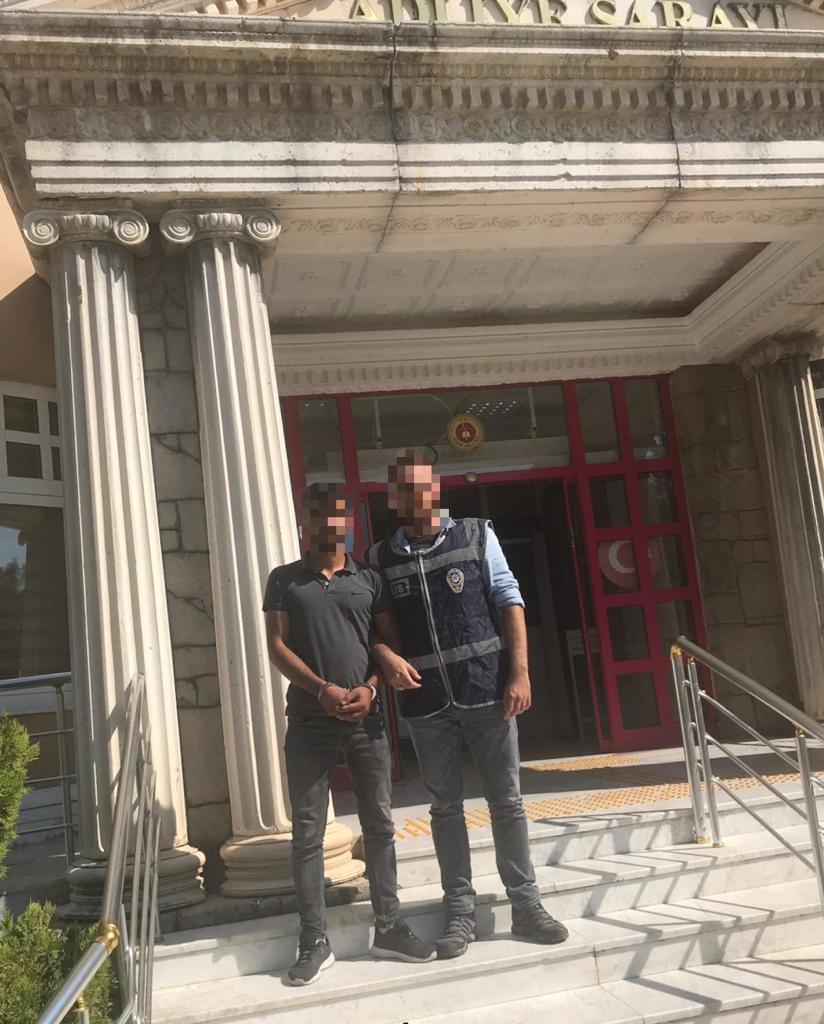 